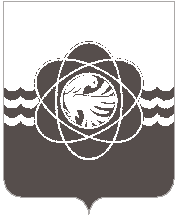 П О С Т А Н О В Л Е Н И Еот  04.04.2022 № 222	В связи с кадровыми изменениямиАдминистрация муниципального образования «город Десногорск» Смоленской области постановляет: 1. Внести в постановление Администрации муниципального образования «город Десногорск» Смоленской области от 22.01.2021 № 30 «Об утверждении состава административной комиссии муниципального образования «город Десногорск» Смоленской области и признании утратившими силу некоторых правовых актов» (ред. от 14.09.2021 № 850) следующее изменение:- в приложении «Состав административной комиссии муниципального образования «город Десногорск» Смоленской области» в позиции «Голякова Юлия Владимирова» слова «заместитель Главы муниципального образования по экономическим вопросам» исключить.2. Отделу информационных технологий и связи с общественностью (Е.М. Хасько) разместить настоящее постановление на сайте Администрации муниципального образования «город Десногорск» Смоленской области в сети Интернет.3. Контроль исполнения настоящего постановления оставляю за собой.Глава муниципального образования«город Десногорск» Смоленской области			               А.А. НовиковО внесении изменения в постановление Администрации муниципального образования «город Десногорск» Смоленской области                  от 22.01.2021 № 30 «Об утверждении состава административной комиссии муниципального образования «город Десногорск» Смоленской области и признании утратившими силу некоторых правовых актов»